
Philosophisch-Sozialwissenschaftliche Fakultät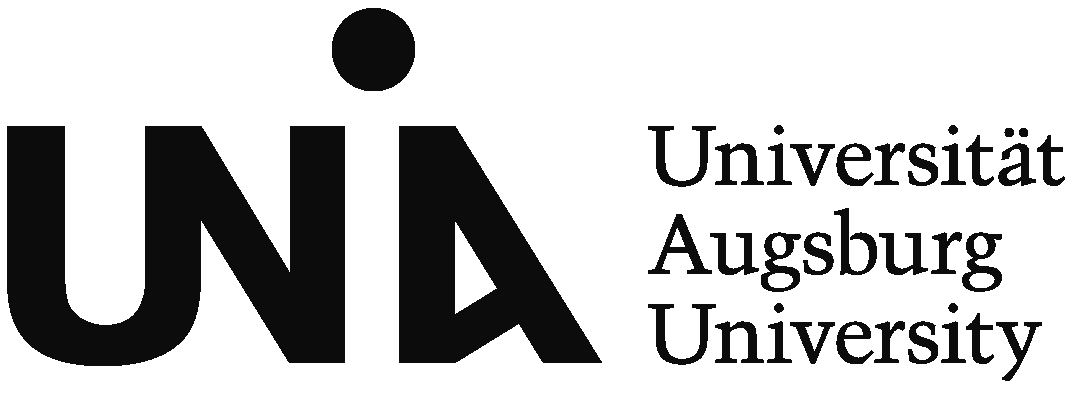 Lehrstuhl / Professur:	
Dozent/-in:	

Veranstaltungstitel:	
(SoSe / WiSe):	Studiengang:	
Fachsemester:	
Modulbezeichnung:	


Abgabedatum: Name: 			
Matrikelnummer:	

Email:			
Telefon:			
Entsprechendes bitte ankreuzen:
 Scheinformular (bitte ausgefüllt beilegen)
 Studiseintrag